UNIVERSIDAD NACIONAL JOSÉ FAUSTINO SÁNCHEZ CARRIÓN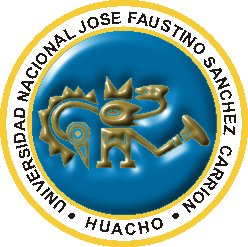 FACULTAD DE EDUCACIÓNEscuela Académico Profesional de EBCHDSÍLABOI.	DATOS GENERALES:1.1.	Asignatura				:	Geopolítica y Defensa Nacional1.2.	Código de la Asignatura			:	3021.3.	Escuela Académico Profesional	 	:	Secundaria1.4.	Departamento Académico			:	Ciencias Sociales y Humanidades1.5.	Especialidad				:	Educación Física y DeportesBQTYTA/MFEL1.6.	Ciclo					:	III1.7.	Créditos					:	21.8.	Condición 				:	Obligatorio1.9.	Horas Semanales				:	Total de Horas	:	2								Teoría		:	1								Práctica		:	11.10.	Semestre Académico			:	02 ABRIL 27 JULIO-2018I1.11.	Docente					:	DRA. Paulina Celina Rojas RiveraII.	SUMILLA 	El curso de Geopolítica propugna explicar la Geografía y Geopolítica Nacional. En esa dimensión constituye tomar conciencia de la realidad peruana y de los desafíos internos y externos del Perú en el siglo XXI.III.	OBJETIVOS GENERALES	3.1. CONOCER los conceptos básicos de la Geopolítica.	3.2. COMPRENDER los conocimientos de la Geopolítica y su importancia para el desarrollo mundial y nacional.	3.3. ANALIZAR la evolución histórica de la Geopolítica en el contexto de los fenómenos económicos y sociales.	3.4. COMPRENDER la Geopolítica peruana en el contexto latinoamericano.	3.5. CONOCER la Geopolítica nacional y sus desafíos en el contexto del tercer milenio. IV.	METODOLOGÍA DE ENSEÑANZA		Se iniciará indicando si es Ciencia o Disciplina y si está concebida a responder el perfil y exigencia de la formación profesional orientada a brindar una sólida formación académica de los futuros docentes de la especialidad basado en el desarrollo de competencias en el campo del análisis y la investigación, se usará preferentemente el Método Socrático, Métodos Inductivos y Deductivos, así como foros y seminarios en las subsiguientes Unidades.		La Metodología ya está indicada fundamentalmente en los datos generales. Se usará resúmenes, Método Dialogado fundamentalmente haciendo participar a los estudiantes en grupos de 5 de análisis y síntesis por ejecutar.	4.1.	Estrategias Metodológicas	4.2.	Medios y Materiales de Enseñanza		Humanos	:	Docente, Alumnos y Alumnas		Materiales	:	Pizarra, mota, plumones, separatas, textos de lectura, multimedia.V. CONTENIDO TEMÁTICO Y CRONOGRAMA5.1. Geopolítica y Ciencia.5.2. El Estado y la Geopolítica.5.3. Estado, Elementos y Escuelas Geopolíticas.5.4. América Latina, Tipos, Situación y Organismos Geopolíticos.VI. METODOLOGÍA DE EVALUACIÓN (De acuerdo al Reglamento Académico).VII. BIBLIOGRAFÍA1. CÉSAR MONTAÑO PISFIL		“Geografía General - Compendio”.2. EDWIN GABRIEL CAMPOS		“Fundamentos de Geografía”.3. CAMPOS PAITAN			“Análisis Geoeconómicos y Política de Población Urbana”.4. COTLER JULIO				“Estado y Nación Peruana”.5. MERCADO JARRÍN EDGARDO 		“Ensayos de Geopolítica en Centros de Altos Estudios de Geopolítica”.6. MERCADO JARRÍN EDGARDO		“La Geopolítica en el Siglo XXI”.7. MOROTE SABÍN FRANCISCO.		“Geopolítica del Perú”.8. PINOCHET UGARTE A.			“Introducción a la Geopolítica”9. ZÁRATE LESCANO			“Introducción a la Geopolítica”									Huacho, Enero 2018				__________________________		            DRA. Paulina Celina Rojas Rivera				           Docente 	PROCEDIMIENTOSACTIVIDADES DE APRENDIZAJE1. Cognitivas1.1. Lectura analítica.1.2. Exposición Magistral2. Asignación2.1. Lectura de Texto2.2. Utilización de las Técnicas Adecuadas3. Exposición3.1. Selección de Temas3.2. Indicación de las Técnicas4. Trabajo de Investigación4.1. Técnicas de Resumen4.2. Técnicas de FichajeCAPACIDADESCONTENIDOSCRONOGRAMACRONOGRAMACAPACIDADESCONTENIDOSSEMANASSESIONESConocer con claridad el nacimiento de la geopolítica.1. Conceptos e Introducción a la Geopolítica.11Analizar y fundamentar la distinción de categorías.1. Conceptos de Política, Geografía Política y Geopolítica.22Reconocer antecedentes y función científica.1. La Geopolítica como Ciencia y sus Antecedentes33Analizar la importancia de la relación de categorías.1. Conceptos de Geografía Política.44CAPACIDADESCONTENIDOSCRONOGRAMACRONOGRAMACAPACIDADESCONTENIDOSSEMANASSESIONESEstablecer distinciones de categorías.1. Diferencia entre Geografía Política y Geopolítica.55Interpretar el grado de relación.1. El Estado y la Geopolítica.66Identificar los componentes.1. El Estado y sus Elementos.77PRIMERA EVALUACIÓN PARCIAL88CAPACIDADESCONTENIDOSCRONOGRAMACRONOGRAMACAPACIDADESCONTENIDOSSEMANASSESIONESInterpretar puntos de vista de la Geopolítica.1. El Estado desde el punto de vista Geopolítico.99Reconocer la Estructura del Estado en Geopolítica.1. Partes de un estado desde el punto de vista Geopolítico.1010Identificar Elementos y la Geopolítica en el Perú.1. Elementos Geopolíticos del Estado, Perú y el CAEM.1111Analizar y Explicar las Tendencias Geopolíticas.1. Escuelas Geopolíticas Contemporáneas.2. VIAJE DE INVESTIGACIÓN A LA CIUDAD DE LIMA.1212CAPACIDADESCONTENIDOSCRONOGRAMACRONOGRAMACAPACIDADESCONTENIDOSSEMANASSESIONESAnalizar la importancia de la Geopolítica Latinoamericana.1. La Geopolítica en América Latina del siglo XXI.1313Reconocer las relaciones internacionales.1. Tipos de Relaciones Internacionales.1414Analizar y Explicar la situación de la Geopolítica Internacional.Identificar los organismos políticos y económicos mundiales para la Geopolítica.1. Situación mundial de las relaciones internacionales. 2. Organismo de Integración Política y Económica.1515SEGUNDA EVALUACIÓN PARCIAL (FINAL)1616CRITERIOSINDICADORESMODALIDADESPROCEDIMIENTOSTÉCNICASINSTRUMENTOSAnaliza.Geopolítica y Ciencia.Autoevaluación, Heteroevaluación y Metaevaluación.Escrito y oral.Análisis de Contenido.Cuestionario, exposición.Conoce.El Estado y la Geopolítica.Heteroevaluación.Escrito y oral.Análisis de Contenido.Cuestionario, exposición.Describe.Estado, Elementos y Escuelas Geopolíticas.Heteroevaluación y Metaevaluación.Escrito y oral.Análisis de Contenido.Cuestionario, exposición.Explica.América Latina, Tipos, Situación y Organismos Geopolíticos.Cohevaluación y Heteroevaluación.Escrito y oral.Análisis de Contenido.Cuestionario, exposición.Requisitos de Aprobación de la Asignatura:Asistencia RegularPresentación y exposición oportuna de trabajos.Cumplir con las evaluaciones programadas.Requisitos de Aprobación de la Asignatura:Asistencia RegularPresentación y exposición oportuna de trabajos.Cumplir con las evaluaciones programadas.Requisitos de Aprobación de la Asignatura:Asistencia RegularPresentación y exposición oportuna de trabajos.Cumplir con las evaluaciones programadas.Requisitos de Aprobación de la Asignatura:Asistencia RegularPresentación y exposición oportuna de trabajos.Cumplir con las evaluaciones programadas.Requisitos de Aprobación de la Asignatura:Asistencia RegularPresentación y exposición oportuna de trabajos.Cumplir con las evaluaciones programadas.Requisitos de Aprobación de la Asignatura:Asistencia RegularPresentación y exposición oportuna de trabajos.Cumplir con las evaluaciones programadas.